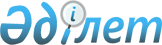 О внесении изменений в постановление акимата Кызылординской области от 29 декабря 2011 года N 266 "Об утверждении регламентов государственных услуг"
					
			Утративший силу
			
			
		
					Постановление Кызылординского областного акимата от 30 ноября 2012 года N 656. Зарегистрировано Департаментом юстиции Кызылординской области 11 января 2013 года за N 4395. Утратило силу постановлением Кызылординского областного акимата от 18 апреля 2013 года N 92      Сноска. Утратило силу постановлением Кызылординского областного акимата от 18.04.2013 N 92.      Примечание РЦПИ.

      В тексте документа сохранена пунктуация и орфография оригинала.

      В соответствии с Законом Республики Казахстан от 27 ноября 2000 года "Об административных процедурах" и Законом Республики Казахстан от 23 января 2001 года "О местном государственном управлении и самоуправлении в Республике Казахстан" акимат Кызылординской области ПОСТАНОВЛЯЕТ:



      Внести в постановление акимата Кызылординской области от 29 декабря 2011 года N 266 "Об утверждении регламентов государственных услуг" (зарегистрировано в Реестре государственной регистрации нормативных правовых актов за N 4285, опубликовано в номерах газет "Сыр бойы" от 31 декабря 2011 года N 243-244, от 9 февраля 2012 года N 23, и "Кызылординские вести" от 31 декабря 2011 года N 213-214, от 9 февраля 2012 года N 21) следующие изменения:



      пункт 1 указанного постановления изложить в следующей редакции:

      "1. Утвердить прилагаемые:

      1) Регламент государственной услуги "Аттестация апробаторов и семенных экспертов" согласно приложению 1 к настоящему постановлению;

      2) Регламент государственной услуги "Аттестация производителей оригинальных, элитных семян, семян первой, второй и третьей репродукций и реализаторов семян" согласно приложению 2 к настоящему постановлению.";



      регламенты государственных услуг "Аттестация апробаторов и семенных экспертов" и "Аттестация производителей оригинальных, элитных семян, семян первой, второй и третьей репродукций и реализаторов семян", утвержденные указанным постановлением, изложить в редакции согласно приложениям 1 и 2 к настоящему постановлению;



      регламент государственной услуги "Государственная аттестация деятельности субъектов в области племенного животноводства", утвержденный указанным постановлением, исключить.



      2. Контроль за исполнением настоящего постановления возложить на заместителя акима Кызылординской области Жаханова Б.



      3. Настоящее постановление вводится в действие по истечении десяти календарных дней после дня первого официального опубликования.      Аким Кызылординской области                     Б. Куандыков      Приложение 1

      к постановлению акимата Кызылординской области

      от "30" ноября 2012 года N 656      Утвержден

      постановлением акимата Кызылординской области

      от "29" декабря 2011 года N 266        

Регламент государственной услуги "Аттестация апробаторов и семенных экспертов"        

1. Основные понятия

      1. В настоящем регламенте государственной услуги "Аттестация апробаторов и семенных экспертов" (далее – регламент) используются следующие понятия:

      1) местный исполнительный орган – государственное учреждение "Управление сельского хозяйства Кызылординской области" (далее - МИО);

      2) комиссия – экспертная комиссия, создаваемая приказом МИО для определения соответствия или несоответствия потребителя статусу апробатора или семенного эксперта;

      3) исполнитель - сотрудник МИО, в обязанности которого входит оформление документов по проведению аттестации апробаторов и семенных экспертов;

      4) потребитель – физическое лицо.        

2. Общие положения

      2. Настоящий регламент разработан в соответствии со статьей 9-1 Закона Республики Казахстан от 27 ноября 2000 года "Об административных процедурах" и стандартом государственной услуги "Аттестация апробаторов и семенных экспертов" (далее - стандарт), утвержденным постановлением Правительства Республики Казахстан от 5 мая 2011 года N 485.



      3. Государственная услуга оказывается МИО согласно пункта 1 стандарта.



      4. Форма оказываемой государственной услуги: не автоматизированная.



      5. Государственная услуга оказывается на основании:

      1) подпункта 4) статьи 6–1 Закона Республики Казахстан от 8 февраля 2003 года "О семеноводстве";

      2) постановления Правительства Республики Казахстан от 30 ноября 2011 года N 1393 "Об утверждении Правил аттестации некоторых субъектов в области семеноводства".



      6. Результатом оказываемой государственной услуги является выдача свидетельства об аттестации на бумажном носителе по форме согласно приложения 2 к стандарту (далее - свидетельство) либо мотивированный письменный отказ в его выдаче (далее - отказ).



      7. Государственная услуга оказывается бесплатно.        

3. Требования к порядку оказания государственной услуги 

      8. Информацию по вопросам и о ходе оказания государственной услуги можно получить в МИО, адрес которого указан в приложении 1 стандарта, а также на официальном портале акимата Кызылординской области www.e-kyzylorda.gov.kz.



      9. Сроки оказания государственной услуги предусмотрены пунктами  7 и 9 стандарта.



      10. Основания для отказа в предоставлении государственной услуги приведены в пункте 16 стандарта.



      11. Этапы оказания государственной услуги с момента предоставления документов потребителем для получения государственной услуги и до момента выдачи результата государственной услуги:

      1) потребитель предоставляет документы в МИО;

      2) сотрудник канцелярии МИО регистрирует документы, выдает расписку и предоставляет документы руководителю МИО;

      3) руководитель МИО рассматривает документы, определяет исполнителя;

      4) исполнитель рассматривает документы, предоставляет документы на рассмотрение комиссии либо подготавливает отказ согласно подпункта 1 пункта 16 стандарта и направляет руководителю МИО;

      5) комиссия изучает документы, принимает решение, оформляет и направляет протокол исполнителю;

      6) исполнитель на основании протокола подготавливает приказ, свидетельство либо отказ согласно подпункта 2 пункта 16 стандарта предоставляет их руководителю МИО;

      7) руководитель МИО подписывает и направляет приказ, свидетельство либо отказ исполнителю;

      8) исполнитель регистрирует и выдает потребителю или его доверенному лицу свидетельство либо отказ.         

4. Описание порядка действий (взаимодействия) в процессе оказания государственной услуги

      12. Потребитель предоставляет в МИО документы, предусмотренные пунктом 11 стандарта.



      13. Потребителю выдается расписка о приеме соответствующих документов с указанием:

      1) номера и даты приема документов;

      2) вида запрашиваемой государственной услуги;

      3) количества и названий приложенных документов;

      4) даты (времени) получения государственной услуги и места выдачи документов;

      5) фамилии, имени, отчества сотрудника канцелярии МИО, принявшего заявление.



      14. В процессе оказания государственной услуги участвуют следующие структурно–функциональные единицы (далее – СФЕ):

      1) сотрудник канцелярии МИО;

      2) руководитель МИО;

      3) исполнитель;

      4) комиссия.



      15. Текстовое табличное описание последовательности и взаимодействие административных действий (процедур) СФЕ приведено в приложении 1 к регламенту с указанием срока выполнения каждого административного действия (процедуры).



      16. Схема функционального взаимодействия приведена в приложении 2 к Регламенту и отражает взаимосвязь между логической последовательностью административных действий (процедур) в процессе оказания государственной услуги и СФЕ.        

5. Ответственность должностных лиц, оказывающих государственные услуги

      17. Ответственным лицом за оказание государственной услуги является руководитель МИО (далее – должностное лицо).

      Должностное лицо несет ответственность за оказание государственной услуги в установленные сроки в соответствии с законодательством Республики Казахстан.



      18. Обжалование действий (бездействий) по вопросам оказания государственной услуги производится в соответствии с разделом 5 стандарта.       Приложение 1

      к регламенту государственной услуги

      "Аттестация апробаторов и семенных экспертов"        

Текстовое табличное описание последовательности и взаимодействия административных действий (процедур) СФЕ 

      Таблица 1. Описание действий СФЕ

      Таблица 2. Варианты использования. Основной процесс

      Таблица 3. Варианты использования. Альтернативный процесс      Приложение 2

      к регламенту государственной услуги

      "Аттестация апробаторов и семенных экспертов"        

Схема функционального взаимодействия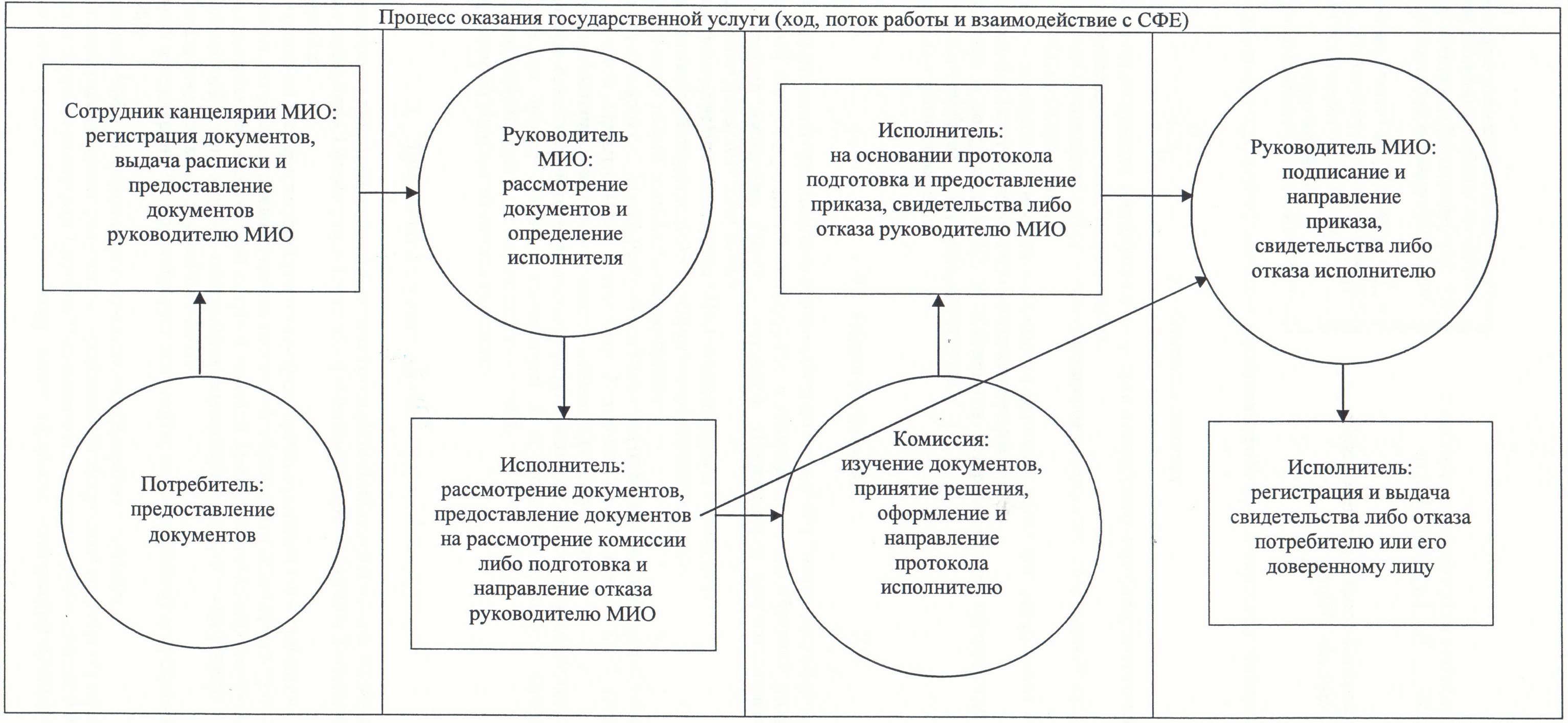       Приложение 2

      к постановлению акимата Кызылординской области

      от "30" ноября 2012 года N 656      Утвержден

      постановлением акимата Кызылординской области

      от "29" декабря 2011 года N 266        

Регламент государственной услуги "Аттестация производителей оригинальных, элитных семян, семян первой, второй и третьей репродукций и реализаторов семян"        

1. Основные понятия

      1. В настоящем регламенте государственной услуги "Аттестация производителей оригинальных, элитных семян, семян первой, второй и третьей репродукций и реализаторов семян" (далее – регламент) используются следующие понятия:

      1) местный исполнительный орган – государственное учреждение "Управление сельского хозяйства Кызылординской области" (далее - МИО);

      2) комиссия – экспертная комиссия, создаваемая приказом МИО для определения соответствия или несоответствия физического или юридического лица требованиям, предъявляемым к производителям оригинальных семян, элитно-семеноводческим хозяйствам, семеноводческим хозяйствам, реализаторам семян;

      3) исполнитель - сотрудник МИО, в обязанности которого входит оформление документов по проведению аттестации производителей оригинальных, элитных семян, семян первой, второй и третьей репродукций и реализаторов семян;

      4) потребитель – юридическое и физическое лицо, осуществляющее деятельность в области семеноводства.         

2. Общие положения

      2. Настоящий регламент разработан в соответствии со статьей 9–1 Закона Республики Казахстан от 27 ноября 2000 года "Об административных процедурах" и стандартом государственной услуги "Аттестация производителей оригинальных, элитных семян, семян первой, второй и третьей репродукций и реализаторов семян" (далее - стандарт), утвержденным постановлением Правительства Республики Казахстан от 5 мая 2011 года N 485.



      3. Государственная услуга оказывается МИО согласно пункта 1 стандарта.



      4. Форма оказываемой государственной услуги: не автоматизированная.



      5. Государственная услуга предоставляется на основании подпункта 4) статьи 6–1 Закона Республики Казахстан от 8 февраля 2003 года "О семеноводстве", постановления Правительства Республики Казахстан от 30 ноября 2011 года N 1393 "Об утверждении Правил аттестации некоторых субъектов в области семеноводства".



      6. Результатом оказываемой государственной услуги является выдача свидетельства об аттестации на бумажном носителе по форме согласно приложения 2 к стандарту (далее - свидетельство) либо мотивированный письменный отказ (далее - отказ).



      7. Государственная услуга оказывается бесплатно.        

3. Требования к порядку оказания государственной услуги 

      8. Информацию по вопросам и о ходе оказания государственной услуги можно получить в МИО, адрес которого указан в приложении 1 стандарта, а также на официальном портале акимата Кызылординской области www.e-kyzylorda.gov.kz.



      9. Сроки оказания государственной услуги предусмотрены пунктами 7 и 9 стандарта.



      10. Основания для отказа в предоставлении государственной услуги приведены в пункте 16 стандарта.



      11. Этапы оказания государственной услуги с момента предоставления документов потребителем для получения государственной услуги и до момента выдачи результата государственной услуги:

      1) потребитель предоставляет документы в МИО;

      2) сотрудник канцелярии МИО регистрирует документы, выдает расписку и предоставляет документы руководителю МИО;

      3) руководитель МИО рассматривает документы, определяет исполнителя;

      4) исполнитель рассматривает документы, предоставляет документы на рассмотрение комиссии либо подготавливает отказ согласно подпункта 1 пункта 16 стандарта и направляет отказ руководителю МИО;

      5) комиссия изучает документы, принимает решение, оформляет и направляет протокол исполнителю;

      6) исполнитель на основании протокола подготавливает приказ, свидетельство либо отказ согласно подпункта 2 пункта 16 стандарта и предоставляет их руководителю МИО;

      7) руководитель МИО подписывает и направляет приказ, свидетельство либо отказ исполнителю;

      8) исполнитель регистрирует и выдает потребителю или его доверенному лицу свидетельство либо отказ.         

4. Описание порядка действий (взаимодействия) в процессе оказания государственной услуги

      12. Потребитель предоставляет в МИО документы, предусмотренные пунктом 11 стандарта.



      13. Потребителю выдается расписка о приеме соответствующих документов с указанием:

      1) номера и даты приема документов;

      2) вида запрашиваемой государственной услуги;

      3) количества и названий приложенных документов;

      4) даты (времени) получения государственной услуги и места выдачи документов;

      5) фамилии, имени, отчества сотрудника канцелярии МИО, принявшего заявление.



      14. В процессе оказания государственной услуги участвуют следующие структурно–функциональные единицы (далее – СФЕ):

      1) сотрудник канцелярии МИО;

      2) руководитель МИО;

      3) исполнитель;

      4) комиссия.



      15. Текстовое табличное описание последовательности и взаимодействие административных действий (процедур) СФЕ приведено в приложении 1 к регламенту с указанием срока выполнения каждого административного действия (процедуры).



      16. Схема функционального взаимодействия приведена в приложении 2 к Регламенту и отражает взаимосвязь между логической последовательностью административных действий (процедур) в процессе оказания государственной услуги и СФЕ.        

5. Ответственность должностных лиц, оказывающих государственные услуги

      17. Ответственным лицом за оказание государственной услуги является руководитель МИО (далее – должностное лицо).

      Должностное лицо несет ответственность за оказание государственной услуги в установленные сроки в соответствии с законодательством Республики Казахстан.



      18. Обжалование действий (бездействий) по вопросам оказания государственной услуги производится в соответствии с разделом 5 стандарта.       Приложение 1

      к регламенту государственной услуги

      "Аттестация производителей оригинальных,

      элитных семян, семян первой, второй и

            третьей репродукций и реализаторов семян"        

Текстовое табличное описание последовательности и взаимодействия административных действий (процедур) СФЕ

      Таблица 1. Описание действий СФЕ

      Таблица 2. Варианты использования. Основной процесс

      Таблица 3. Варианты использования. Альтернативный процесс      Приложение 2

      к регламенту государственной услуги

      "Аттестация производителей оригинальных,

      элитных семян, семян первой, второй и

      третьей репродукций и реализаторов семян"        

Схема функционального взаимодействия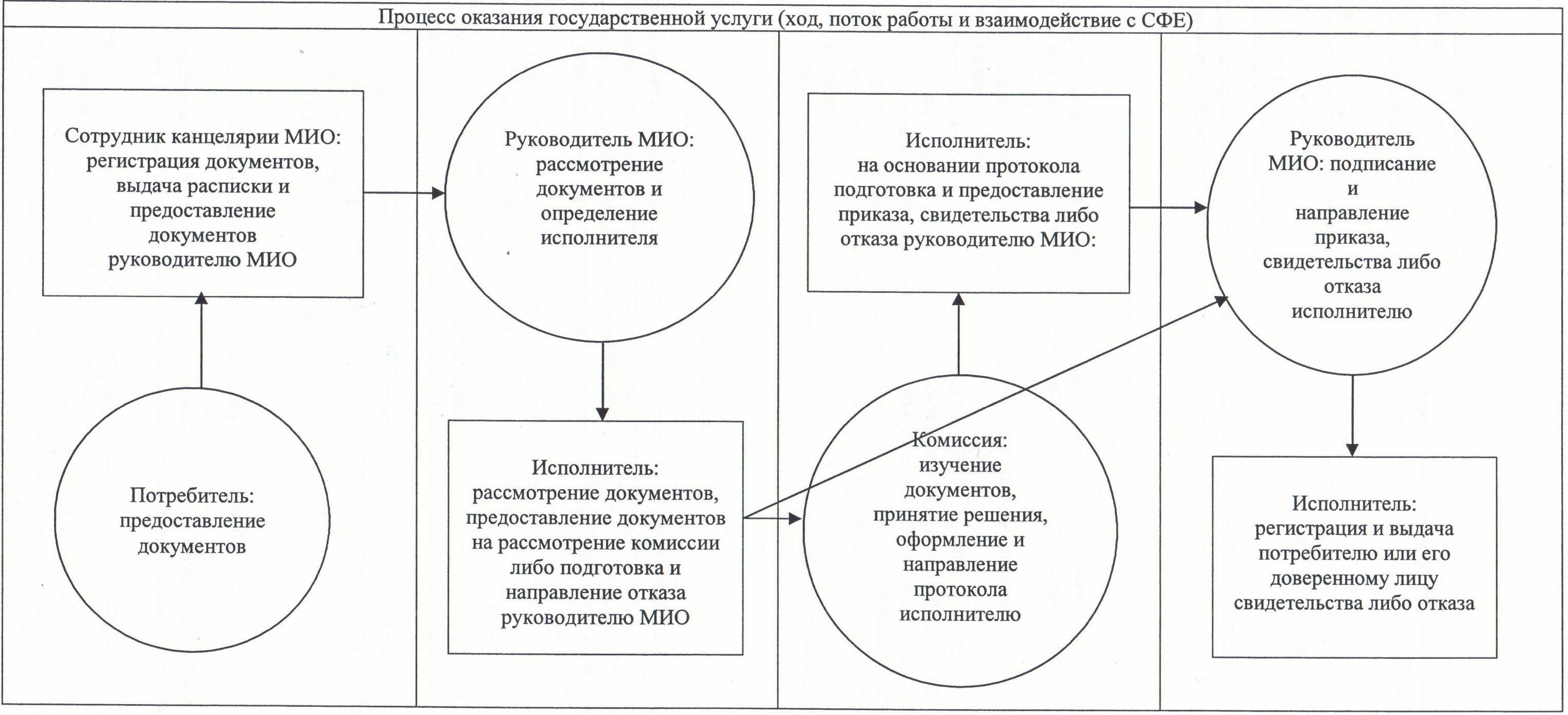 
					© 2012. РГП на ПХВ «Институт законодательства и правовой информации Республики Казахстан» Министерства юстиции Республики Казахстан
				1N действия (хода, потока работ)12345672Наименование СФЕСотрудник канцелярии МИОРуководитель

МИОИсполнительКомиссияИсполнительРуководитель

МИОИсполнитель3Наименование действия (процесса, процедуры, операции) и их описаниеРегистрация документов, выдача распискиРассмотрение документов

 Рассмотрение документовИзучение документовНа основании протокола подготовка приказа, свидетельства либо отказа согласно подпункта 2 пункта 16 стандартаПодписание приказа,свидетельства либо отказаРегистрация приказа, свидетельства либо отказа4Форма завершения (данные, документ, организационно-распорядительное решение)Предоставлениедокументовруководителю МИООпределение исполнителяПредоставление документов на рассмотрение комиссии либо подготовка отказа согласно подпункта 1 пункта 16 стандарта и направление отказа руководителю МИОПринятие решения, оформление и направление протокола исполнителюПредоставление руководителю МИО приказа, свидетельства либо отказаНаправление приказа, свидетельства либо отказа исполнителюВыдача потребителю или его доверенному лицу свидетельства либо отказа5Сроки исполненияНе более 30 минутВ течении 1 календарного дняВ течении 1 календарного дняНе более 15 рабочих днейВ течении 2 календарных днейВ течении 1 календарного дняНе более 30 минут

 

 Основной процесс (ход, поток работ)Основной процесс (ход, поток работ)Основной процесс (ход, поток работ)Основной процесс (ход, поток работ)Сотрудникканцелярии МИОРуководитель МИОИсполнитель Комиссия1. Регистрация документов, выдача расписки и предоставление документов руководителю МИО2. Рассмотрение документов и определение исполнителя3. Рассмотрение документов и предоставление документов на рассмотрение комиссии4. Изучение документов, принятие решения, оформление и направление протокола исполнителю 6. Подписание и направление приказа и свидетельства исполнителю5. Подготовка и предоставление приказа, свидетельства руководителю МИО7. Регистрация и выдача свидетельства потребителю или его доверенному лицуАльтернативный процесс (ход, поток работ)Альтернативный процесс (ход, поток работ)Альтернативный процесс (ход, поток работ)Альтернативный процесс (ход, поток работ)Сотрудник канцелярии МИОРуководитель МИОИсполнитель Комиссия1. Регистрация документов, выдача расписки и предоставление документов руководителю МИО2. Рассмотрение документов и определение исполнителя3. Рассмотрение документов и предоставление документов на рассмотрение комиссии либо подготовка и направление отказа руководителю МИО4. Изучение документов, принятие решения, оформление и направление протокола исполнителю6. Подписание и направление отказа исполнителю5. Подготовка и предоставление отказа руководителю МИО 7. Регистрация и выдача отказа потребителю или его доверенному лицу1N действия (хода, потока работ)12345672Наименование СФЕСотрудник канцелярии МИОРуководитель

МИОИсполнительКомиссияИсполнительРуководитель

МИОИсполнитель МИО3Наименование действия (процесса, процедуры, операции) и их описаниеРегистрация документов, выдача распискиРассмотрение документов

 Рассмотрение документовИзучение документовНа основании протокола подготовка приказа, свидетельства либо отказа согласно подпункта 2 пункта 16 стандартаПодписание приказа исвидетельства либо отказаРегистрация приказа, свидетельства либо отказа4Форма завершения (данные, документ, организационно-распорядительное решение)Предоставлениедокументовруководителю МИООпределение исполнителяПредоставление документов на рассмотрение комиссии либо подготовка отказа согласно подпункта 1 пункта 16 стандарта и направление отказа руководителю МИОПринятие решения, оформление протокола и направление протокола исполнителюПредоставление руководителю МИО приказа, свидетельства либо отказаНаправление приказа и свидетельства либо отказа исполнителюВыдача потребителю или его доверенному лицу свидетельства либо отказа5Сроки исполненияНе более 30 минутВ течении 1 календарного дняВ течении 1 календарного дняНе более 15 рабочих днейВ течении 2 календарных днейВ течении 1 календарного дняНе более 30 минутОсновной процесс (ход, поток работ)Основной процесс (ход, поток работ)Основной процесс (ход, поток работ)Основной процесс (ход, поток работ)Сотрудникканцелярии МИОРуководитель МИОИсполнительКомиссия1. Регистрация документов, выдача расписки и предоставление документов руководителю МИО2. Рассмотрение документов и определение исполнителя3. Рассмотрение документов и предоставление документов на рассмотрение комиссии4. Изучение документов, принятие решения, оформление и направление протокола исполнителю6. Подписание и направление приказа и свидетельства исполнителю5. Подготовка и предоставление приказа, свидетельства руководителю МИО7. Регистрация и выдача свидетельства потребителю или его доверенному лицуАльтернативный процесс (ход, поток работ)Альтернативный процесс (ход, поток работ)Альтернативный процесс (ход, поток работ)Альтернативный процесс (ход, поток работ)Сотрудникканцелярии МИОРуководитель МИОИсполнительКомиссия1. Регистрация документов, выдача расписки и предоставление документов руководителю МИО2. Рассмотрение документов и определение исполнителя3. Рассмотрение документов и предоставление документов на рассмотрение комиссии либо подготовка и направление отказа руководителю МИО4. Изучение документов, принятие решения, оформление и направление протокола исполнителю6. Подписание и направление отказа исполнителю5. Подготовка и предоставление отказа руководителю МИО7. Регистрация и выдача отказа потребителю или его доверенному лицу